МУНИЦИПАЛЬНОЕ ДОШКОЛЬНОЕ ОБРАЗОВАТЕЛЬНОЕ БЮДЖЕТНОЕ УЧРЕЖДЕНИЕ ДЕТСКИЙ САД ОБЩЕРАЗВИВАЮЩЕГО ВИДА № 32 «РОСИНКА»  П. НОВОШАХТИНСКИЙ МИХАЙЛОВСКОГО МУНИЦИПАЛЬНОГО РАЙОНАПРИКАЗ От 28.08.2020 г.                                 п. Новошахтинский                             № 44-Д«Об утверждении  документов регламентирующих образовательную деятельность  2020–2021 учебном году»        В целях эффективной организации образовательного процесса в МДОБУ детский сад № 32 «Росинка»,  на основании протокола Совета педагогов от 27.08.2020 г. №1.      П Р И К А З Ы В А Ю:Утвердить  основную общеобразовательную программу дошкольного образования МДОБУ детский сад № 32 «Росинка»  на 2020-2021 учебный год разработанную на основе примерной общеобразовательной программы дошкольного образования «От рождения до школы» под редакцией Н.Е. Вераксы, Т.С.Комаровой, М.А.Васильевой (с учетом ФГОС).Утвердить расписание образовательной деятельности, режим дня в МДОБУ детский сад   № 32 «Росинка» на 2020-2021 учебный год. Утвердить календарный учебный график МДОБУ детский сад № 32 «Росинка» на 2020-2021 учебный год.Утвердить годовой план работы МДОБУ детский сад № 32 «Росинка» на 2020-2021 учебный год.  Утвердить рабочие учебные программы на 2020-2021 учебный год во всех возрастных группах. Утвердить рабочие программы на 2020-2021 учебный год специалистов:  музыкального руководителя, педагога психолога. Утвердить Положение регламентирующее организацию работы МДОБУ № 32 «Росинка»в целях недопущения распространения новой короновирусной инфекции ( COVID2019)Утвердить Положение  о психолого-педагогическом консилиуме МДОБУ № 32 «Росинка»Старшему воспитателю Н.Г. Долидович:- обеспечить работу МДОБУ детский сад № 32 «Росинка» на основе утвержденной основной общеобразовательной программы, разработанной с учетом ФГОС ДО. 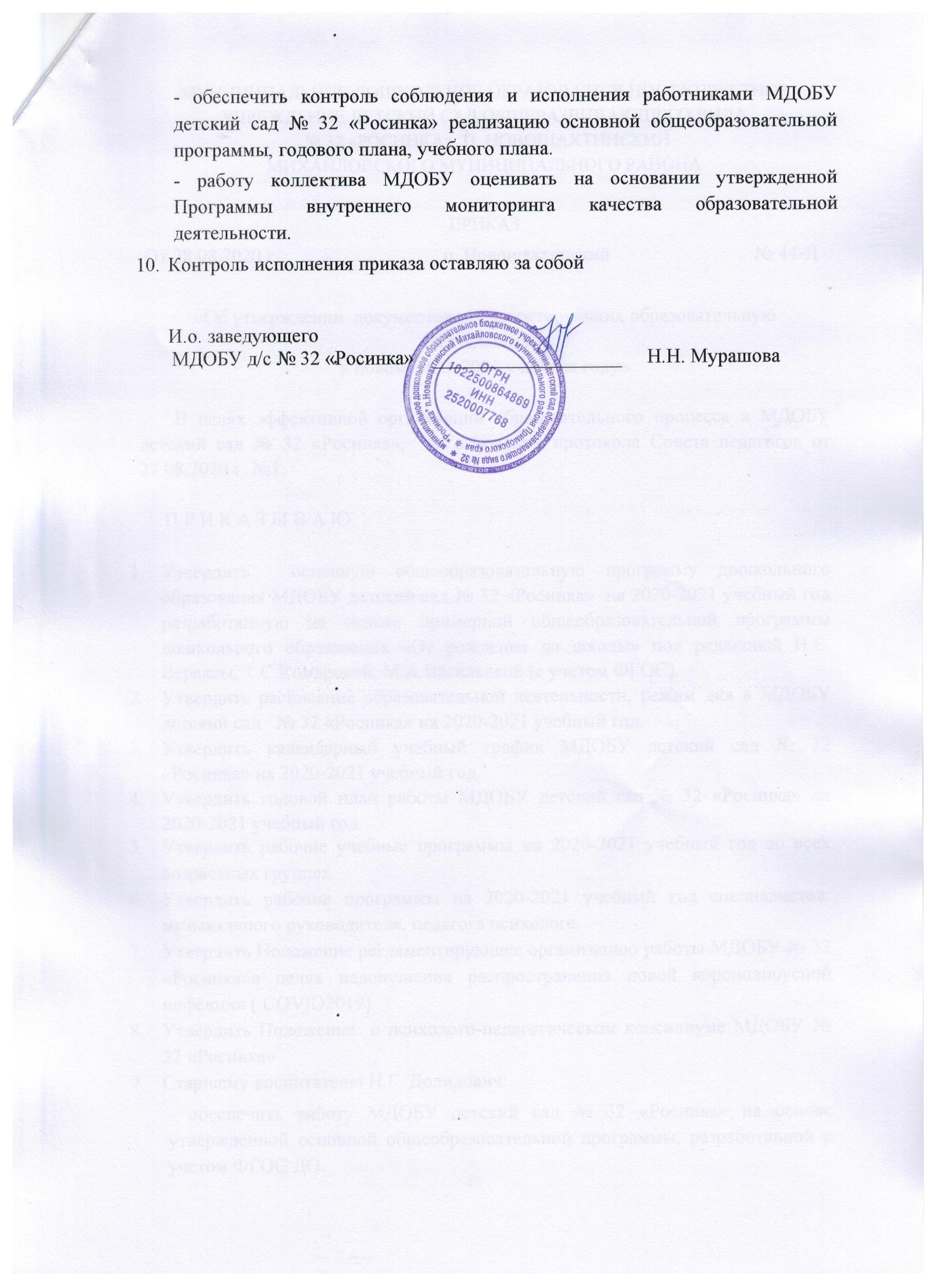 